Name _____________________________________________________________________________-ig word familyDirections:  Choose a pig.  Color it appropriately.  Write the word for the picture that is on the pig.  All words will end with -ig.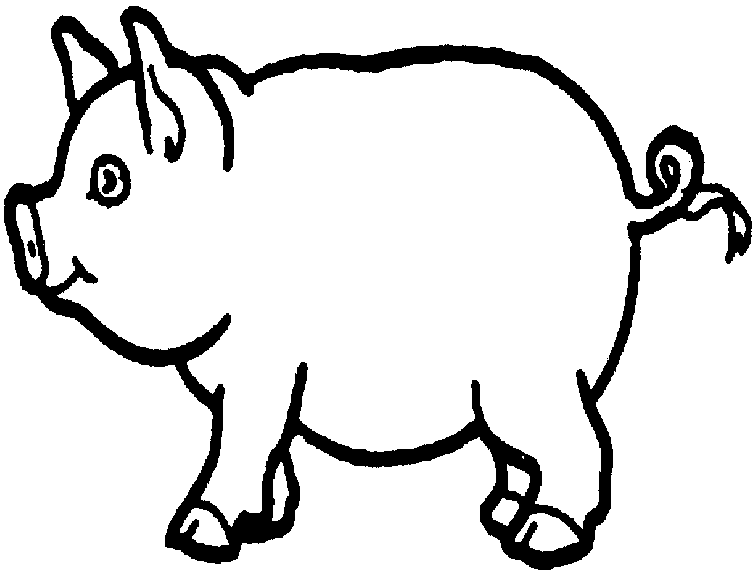               __________________________		4.                    ___________________________              ___________________________	5.		      ___________________________              ___________________________	6.                    ___________________________Choose 1 –ig word and write a sentence.  ____________________________________________________________________________________________________________________________________________________________________